May 2, 20221)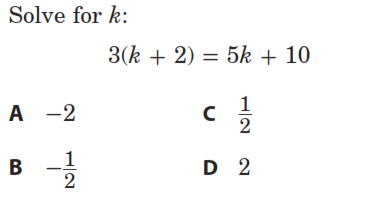 2)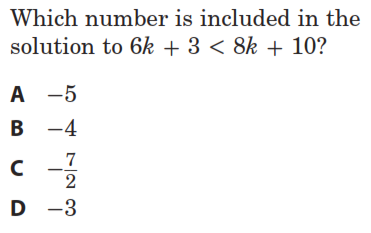 3)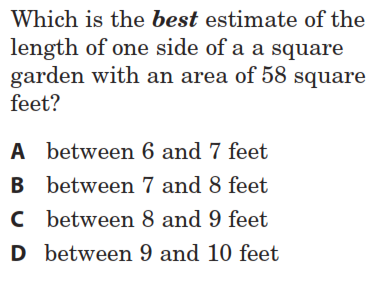 4)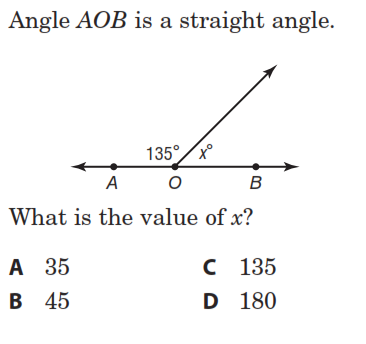 5)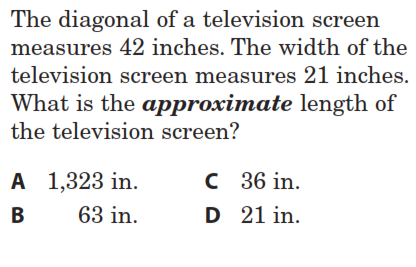 6)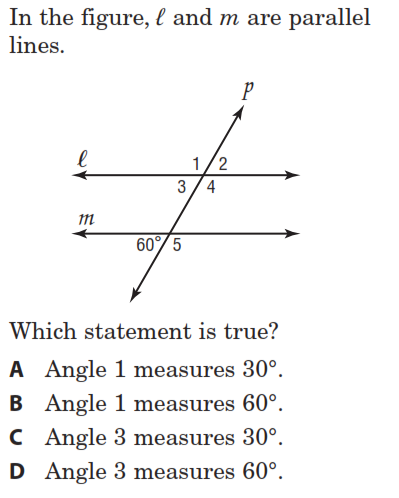 